NAME: UROUPA VICTOR EKEMATRIC NUMBER: 15/ENG06/023DEPARTMENT: MECHANICAL ENGINEERINGQUESTION 1Acommandwindowclear clcclosesyms xx = 0 : 0.001 : 15y = (0.0052*x.^2) - (0.0013*x.^3) + (0.00013*x.^4)plot(x,y)grid ongrid minorxlabel('x')ylabel('y')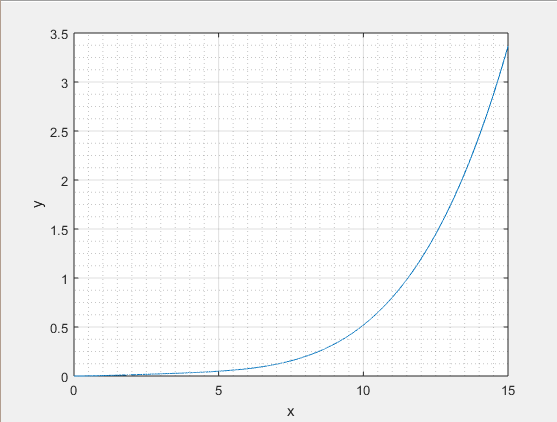 